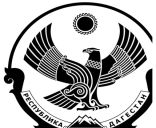 МИНИСТЕРСТВО ПРОСВЕЩЕНИЯ РЕСПУБЛИКИ ДАГЕСТАН Муниципальное казенное общеобразовательное учреждение  «Зидьянская средняя общеобразовательная школа им. Курбанова С.Д,»ИНН 0512027252     ОГРН 1030500865559     https: abdullaev51@list.ru.      тел. 89882627202РД, Дербентский район, село Зидьян-Казмаляр ул. Школьная 8  индекс: 368623От 19.01.2022г.                                                                                                                                                        №128ПриказВ рамках Фестиваля науки организовать и провести Декады по следующим предметным направлениям: математика, физика, химия, биология, русский язык и     литература, история, английский язык, география, информатика, родные языки, нач.классы. приказываю:             1.Утвердить график проводимых мероприятий в рамках                                                                            Декады наук с 1-11 классы   (с 20.01.2022г.  по 29. 01.2022г).                               План проведения декады наук в начальных классахДиректор МБОУ «ЗидьянскаяСОШ им. Курбанова С.Д.»                                                  Абдуллаев Г.М.Зам.директора УВР:                                                            Амирова С.Д.№    Дата проведения Предметное направлениеМероприятиеФ.И.О педагога Кол-во участников125.01.2021гМатематика Урок путешествие «Сложение и вычитание в пределах 10». Решение задачМурадова З.Ф.1-класс12 уч-ся.226.01.2022гМатематика«Закрепление. Решение примеров и задач»Алиханова Ф.Р.4-класс15 уч-ся.326.01.2022гРусский язык«Имя существительное. Части речи»Мурадова З.Ф.2-класс13 уч-ся.428.01.2022гАзбука «Согласная буква Щ щ»Мамедова Т.А.1-класс17 уч-ся.529.01.2022гОкружающий мир«Чтобы путь был счастливым»Мурадова В.М.3-класс15 уч-ся.№    Дата проведения Предметное направлениеМероприятиеФ.И.О педагога Кол-во участников126.01.2022гРусский язык       лит-раОткрытый урок  по литературе «После бала Л.Н.Толстой»Гусейнова К.Л.8-класс15 уч-ся.228.01.2022гЛитература Открытое мероприятие «По дорогам сказок»Рамазанова Х.А.5-7-класс18уч-ся.326.01.2022гРусский яз и литератураУрок закрепление по творчеству А.С.ПушкинаРамазанова Н.Д,6-класс7  уч-ся424.01.2022г.ИсторияОткрытый урок «Памяти жертв Холокоста»Султанова Ш.Х9-класс12уч-ся.529.01.2022гМатематикаКВН Загирова С.Г.7-класс 11-уч-ся627.01.2022гАлгебра ОГЭ Мирзоев Г.М..9-класс 12-уч-ся727.01.2022г.БиологияОткрытый урок по теме: «Грибы»Магомедова Т.Г.7-класс11уч-ся8    24.01.2022гГеографияАвстралия Мурадова М.Б.7-класс11 уч-ся927.01.2022гФизикаИгра «Совет мудрецов»Загирова О.Л.7-класс11 уч-ся1022.01.2022гХимияОткрытый урок «Значение азота»Абдуллаев Ф.Г.9-класс12 уч-ся1125.01.2022гИностранные языкиОткрытый урок   «Науки и технологии»Сафарова З.Т.9-класс12 уч-ся1228.01.2022гинформатикаТурнир смекалистых  Загирова О.Л.8-класс15уч-ся